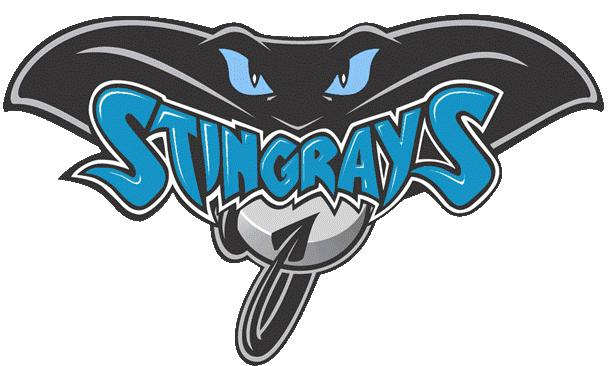 This contract is between the Pueblo West Swim Club (PWSC) and                                           (Business/Name) herein referred to as Advertiser. PWSC agrees to sell and the Advertiser agrees to purchase advertising space on our team website and/or team banner for one full year. According to the rate schedule:Business name on Website	$100.00		 	Team Banner			$ 50.00 Website and Banner		$ 125.00Swim Meet Program		Full page		$40.00		Half page		$20.00		Business Card		$10.00Donation			$	Total				$	Advertiser’s Name						Advertiser’s Signature	Business Name						       PWSC Referring Member--Receipt--							---PWSC Treasurer Receipt--	Check Number					                                              PurchasedThank you for your Business					          Tax Deductible Contribution Supporting:Pueblo West Swim ClubPueblo West, CO 81007Tax ID# 84-1591726         Mailing Address:               Donation Amount                           Business Name               Donation Date               Total Amount & Check Number